                                   Π Ρ Ο ΚΗ Ρ Υ Ξ ΗΘέμα:	Πρόσκληση εκδήλωσης ενδιαφέροντος για ΤΡΙΗΜΕΡΗ ΕΚΠΑΙΔΕΥΤΙΚΗ ΕΚΔΡΟΜΗ των μαθητών της Β΄ και Γ΄ Λυκείου του τομέα Γεωπονίας Τροφίμων και Περιβάλλοντος ,του  5ου ΕΠΑ.Λ. Ηρακλείου   στα ΧΑΝΙΑ.	Ο  Διευθυντής του  5ου  ΕΠΑ.Λ. Ηρακλείου  ζητά την εκδήλωση ενδιαφέροντος από τουριστικά γραφεία για τη διοργάνωση εκδρομής των  μαθητών της Β΄ και Γ΄ Λυκείου  του τομέα Γεωπονίας Τροφίμων και Περιβάλλοντος του 5ου ΕΠΑ.Λ. Ηρακλείου στα ΧΑΝΙΑ. Γενικά χαρακτηριστικά του προγράμματοςΠροορισμός: ΧΑΝΙΑ.Το πρόγραμμα, πρόκειται να πραγματοποιηθεί από 29 Μαρτίου έως 31  Μαρτίου  2023  (αναχώρηση ημέρα Τετάρτη 29-03-23 και ώρα 08:30, και επιστροφή  ημέρα Παρασκευή 31-03-23 και ώρα 15:00).Προβλέπεται να συμμετάσχουν 45 μαθητές και 5   συνοδοί καθηγητές.Παραμονή  στα Χανιά  σε Ξενοδοχείο ( δύο (2) διανυκτερεύσεις).Τουριστικό λεωφορείο το οποίο θα είναι διαθέσιμο στους μαθητές και συνοδούς σε όλη την διάρκεια της διαμονής  και για κάθε δραστηριότητα τους (μετακινήσεις, ξεναγήσεις, βραδινές εξόδους κ.λ.π) Το λεωφορείο θα πρέπει να διαθέτει όλες τις προβλεπόμενες από την κείμενη νομοθεσία προδιαγραφές (να έχουν ελεγχθεί από το ΚΤΕΟ, να είναι εφοδιασμένα με τα απαιτούμενα έγγραφα καταλληλότητας οχήματος, την επαγγελματική άδεια οδήγησης, ελαστικά σε καλή κατάσταση, πλήρως κλιματιζόμενα κλπ.), καθώς και να πληρούν όλες τις προϋποθέσεις ασφάλειας για τη μετακίνηση μαθητών (ζώνες ασφάλειας, έμπειροι οδηγοί κλπ.).Άδεια λειτουργίας του τουριστικού πρακτορείου (ειδικό σήμα λειτουργίας του Ε.Ο.Τ).Ότι υπάρχει στην προσφορά να επιβεβαιώνεται γραπτώς.Για τις παραπάνω υπηρεσίες ζητείται η τελική συνολική τιμή με ΦΠΑ  αλλά και η επιβάρυνση ανά άτομο χωριστά. Με την προσφορά θα κατατεθεί από το ταξιδιωτικό γραφείο απαραιτήτως και υπεύθυνη δήλωση ότι διαθέτει το ειδικό σήμα λειτουργίας τουριστικού γραφείου, το οποίο πρέπει να βρίσκεται σε ισχύ.Επιπλέον, στο φάκελο της προσφοράς θα υπάρχει απαραιτήτως CD με την προσφορά σε ηλεκτρονική μορφή (doc ή pdf) ώστε να είναι εύκολη η ανάρτησή της στο διαδίκτυο. Τα ενδιαφερόμενα πρακτορεία καλούνται να υποβάλουν στη Διεύθυνση του Σχολείου σφραγισμένες προσφορές σε κλειστούς φακέλους , το αργότερο μέχρι την Πέμπτη  16/03/2023 ώρα 11:00 π.μ. , που θα περιγράφουν αναλυτικά τις προσφερόμενες υπηρεσίες και τις επιπλέον ενδεχόμενες βελτιωτικές προτάσεις και θα είναι σύμφωνες με την Υ.Α 129287/Γ2/2011 (Β΄2769) και τη σχετική νομοθεσία. Η αξιολόγηση των προσφορών θα γίνει από την αρμόδια Επιτροπή την ίδια ημέρα Πέμπτη 16/03/2023   και ώρα 12:00 π.μ. στο Γραφείο του Διευθυντού του 5ου  ΕΠΑ.Λ. Ηρακλείου .                                                         Ο ΔΙΕΥΘΥΝΤΗΣ	                    	             	ΠΑΠΑΑΔΟΓΙΩΡΓΑΚΗΣ   ΚΩΝ/ΝΟΣ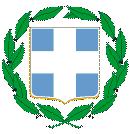 ΕΛΛΗΝΙΚΗ ΔΗΜΟΚΡΑΤΙΑ                ΥΠΟΥΡΓΕΙΟ ΠΑΙΔΕΙΑΣ & ΘΡΗΣΚΕΥΜΑΤΩΝΠΕΡΙΦΕΡΕΙΑΚΗ Δ/ΝΣΗ Π/ΘΜΙΑΣΚΑΙ Δ/ΘΜΙΑΣ ΕΚΠ/ΣΗΣ ΚΡΗΤΗΣΔ/ΝΣΗ Δ/ΘΜΙΑΣ ΕΚΠ/ΣΗΣ Ν.ΗΡΑΚΛΕΙΟΥ5ο ΕΠΑ.Λ. ΗΡΑΚΛΕΙΟΥ: ΗΦΑΙΣΤΟΥ 7 & ΣΥΒΡΙΤΟΥ 4ΚΑΜΙΝΙΑ Τ.Κ. 71303        Πληροφορίες : ΠΑΠΑΔΟΓΙΩΡΓΑΚΗΣ ΚΩΝ/ΝΟΣ            2810318130   fax : 2810313342            e-mail: mail@5epal-irakl.ira.sch.gr                                    ΗΡΑΚΛΕΙΟ 07-03-2023                                     Αρ. πρωτ.:179 